ПРОЕКТ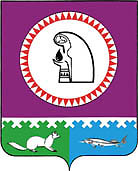 О подготовке работников администрации Октябрьского района, работников муниципальных организаций Октябрьского района в области гражданской обороны, защиты от чрезвычайных ситуаций природного и техногенного характераВ соответствии с Федеральными законами от 21.12.1994 № 68-ФЗ «О защите населения         и территорий от чрезвычайных ситуаций природного и техногенного характера», от 12.02.1998                № 28-ФЗ «О гражданской обороне», постановлениями Правительства Российской Федерации                от 02.11.2000 № 841 «Об утверждении Положения о подготовке населения в области гражданской обороны», от 04.09.2003 № 547 «О подготовке населения в области защиты           от чрезвычайных ситуаций природного и техногенного характера», приказом МЧС Российской Федерации от 12.12.2007 № 645 «Об утверждении Норм пожарной безопасности «Обучение мерам пожарной безопасности работников организаций»», постановлением администрации Октябрьского района от 21.06.2017 № 1527 «Об организации подготовки населения Октябрьского района в области гражданской обороны и защиты от чрезвычайных ситуаций природного и техногенного характера»:1. Утвердить:1.1. Программу курсового обучения работников администрации Октябрьского района, работников муниципальных организаций Октябрьского района в области гражданской обороны, защиты от чрезвычайных ситуаций природного и техногенного характера согласно приложению № 1.1.2. Программу проведения вводного инструктажа по гражданской обороне                                с работниками администрации Октябрьского района, работниками муниципальных организаций Октябрьского района согласно приложению № 2.1.3. Образцы основных документов по организации подготовки работников администрации Октябрьского района, работников муниципальных организаций Октябрьского района в области гражданской обороны, защиты от чрезвычайных ситуаций природного и техногенного характера согласно приложению № 3.2. Назначить заведующего отделом гражданской защиты населения администрации Октябрьского района Ковриго В.Н. руководителем занятий по гражданской обороне, защиты от чрезвычайных ситуаций природного и техногенного характера.3. Отделу гражданской защиты населения администрации Октябрьского района (Ковриго В.Н.):3.1. Организовать работу по подготовке в области гражданской обороны и защиты             от чрезвычайных ситуаций природного и техногенного характера.3.2. Организовать разработку теоретического материала для проведения занятий в соответствии с тематическим планом программы курсового обучения для работников администрации Октябрьского района в области гражданской обороны, защиты                                 от чрезвычайных ситуаций природного и техногенного характера.4. Руководителям муниципальных организаций Октябрьского района:4.1. Организовать работу по подготовке в области гражданской обороны и защиты          от чрезвычайных ситуаций природного и техногенного характера. 4.2. Назначить руководителя занятий по гражданской обороне, защиты                                   от чрезвычайных ситуаций природного и техногенного характера.4.3. Организовать разработку теоретического материала для проведения занятий в соответствии с тематическим планом программы курсового обучения для работников муниципальных организаций Октябрьского района в области гражданской обороны, защиты от чрезвычайных ситуаций природного и техногенного характера.5. Рекомендовать главам городских и сельских поселений, входящих в состав Октябрьского района, руководителям организаций независимо от их организационно-правовых форм и форм собственности принять аналогичные акты о подготовке работников в области гражданской обороны, защиты от чрезвычайных ситуаций природного и техногенного характера.6. Опубликовать постановление в официальном сетевом ресурсе «октвести.ру».7. Контроль за выполнением постановления возложить на заместителя главы администрации Октябрьского района по правовому обеспечению, управляющего делами администрации Октябрьского района Хромова Н.В.Глава Октябрьского района                                                                                       А.П. КуташоваПриложение № 1к постановлениюадминистрации Октябрьского района«____» __________ 2017 г. № ______Программакурсового обучения работников администрации Октябрьского района, работников муниципальных организаций Октябрьского района в области гражданской обороны, защиты от чрезвычайных ситуаций природного и техногенного характера (далее - Программа)Общие положения1.1. Курсовое обучение работников администрации Октябрьского района, работников муниципальных учреждений администрации Октябрьского района (далее - работники) в области гражданской обороны, защиты от чрезвычайных ситуаций природного и техногенного характера (далее – курсовое обучение) - целенаправленный процесс организации деятельности по овладению всеми работниками знаниями и умениями в области гражданской обороны (далее - ГО) и защиты от чрезвычайных ситуаций (далее - ЧС), приобретению опыта их применения в интересах личной защиты от опасностей, возникающих при ЧС природного и техногенного характера, при военных конфликтах или вследствие этих конфликтов (далее - ЧС и военные конфликты), а также выполнения возлагаемых на них обязанностей в области ГО и защиты от ЧС.1.2. Курсовое обучение работников организуется в соответствии с Федеральными законами от 12.02.1998 № 28-ФЗ «О гражданской обороне», от 21.12.1994 № 68-ФЗ «О защите населения и территорий от чрезвычайных ситуаций природного и техногенного характера», от 30.12.2001 № 197-ФЗ «Трудовой кодекс Российской Федерации», постановлениями Правительства Российской Федерации от 02.11.2000 № 841 «Об утверждении Положения о подготовке населения в области гражданской обороны», от 04.09.2003 № 547 «О подготовке населения в области защиты от чрезвычайных ситуаций природного и техногенного характера».Цели и задачи курсового обучения2.1. Цель Курсового обучения - повышение готовности работников к умелым и адекватным действиям при угрозе и возникновении опасностей, присущих ЧС и военным конфликтам, характерным для Октябрьского района.2.2. Основными задачами обучения являются:- усвоение поражающих факторов источников ЧС, характерных для Октябрьского района, а также различных видов оружия;- изучение способов защиты от опасностей, возникающих при ЧС и военных конфликтах;- изучение порядка и последовательности действий по сигналу «ВНИМАНИЕ ВСЕМ!»;- изучение приемов оказания первой помощи пострадавшим; - выработка навыков в пользовании средствами индивидуальной и коллективной защиты;- освоение практического применения полученных знаний в интересах обеспечения безопасности жизнедеятельности;- подготовка работников к выполнению своих должностных и специальных обязанностей в условиях угрозы и возникновения опасностей при ЧС и военных конфликтах.Формы курсового обучения3.1. По характеру учебной деятельности занятия, проводимые в ходе курсового обучения, подразделяются на теоретические и практические.3.1.1. Основной формой теоретических занятий при обучении работающего населения является беседа.Беседа - это вопросно-ответный метод организации и осуществления процесса обучения работников в области ГО и ЧС. Он представляет собой диалогический путь изложения и обсуждения учебной информации, когда содержание материала знакомо обучаемым или близко к их жизненной практике.В ходе беседы руководитель занятия, с использованием современных обучающих программ, видеофильмов, плакатов и других наглядных пособий, передает знания обучаемым по наиболее важным и сложным вопросам.3.1.2. Основу обучения работников составляет проведение практических занятий (тренировки и комплексные занятия).Тренировка проводится с целью выработки, поддержания и совершенствования работниками необходимых практических навыков в использовании индивидуальных и коллективных средств зашиты, первичных средств пожаротушения и оказания первой помощи.Комплексное занятие - основной вид практической подготовки работников по действиям в различных условиях обстановки.В ходе комплексного занятия все работники, независимо от занимаемых должностей, обучаются по единому замыслу, правильному и однообразному действию в сложившейся обстановке.На комплексном занятии обучаемые отрабатывают практические действия последовательно по вводным, выдаваемым руководителем занятия. При необходимости руководитель занятия может объяснять и показывать правильный порядок выполнения тех или иных приемов и действий перед началом их отработки или после.Для обеспечения высокого качества проведения комплексного занятия и максимальной загрузки обучаемых руководитель занятия привлекает необходимое количество помощников (инструкторов).Порядок и последовательность проведения курсового обучения Обучение работников планируется и проводится ежегодно в объеме 16 часов. Занятия проводятся ежемесячно в течение года, исключая месяцы массовых отпусков работников, в рабочее время. Для проведения занятий распорядительным актом работодателя назначаются руководители занятий и создаются учебные группы численностью до 25 человек с учетом должностей работников, а также особенностей их профессий.Занятия по правилам оказания первой помощи проводятся с привлечением соответствующих специалистов. При проведении практических занятий теоретический материал, необходимый для правильного понимания и выполнения практических приемов и действий, рассматривается путем рассказа или опроса обучаемых в минимальном объеме. Занятия проводятся в учебных классах и на учебных площадках (при наличии). Занятия по темам 7 и 8 проводятся в обстановке повседневной трудовой деятельности. Они должны прививать навыки по действиям работников при получении сигнала «ВНИМАНИЕ ВСЕМ!» с информацией о воздушной тревоге, химической тревоге и выполнению мероприятий защиты в условиях исполнения ими своих должностных обязанностей. Знания и умения, полученные при освоении тем программы курсового обучения, совершенствуются в ходе участия работников в тренировках и комплексных учениях по ГО и защите от ЧС.Руководство обучением и учет результатов5.1. Руководство обучением должно обеспечивать полное и качественное выполнение программы курсового обучения работников в области ГО и защиты от ЧС.5.2. Для достижения поставленных целей в руководстве обучением необходимо:- качественное планирование учебного процесса;- систематический контроль за подготовкой руководителей занятий, ходом курсового обучения в учебных группах и оказание действенной помощи руководителям занятий;- изучение, обобщение и внедрение передового опыта в организации проведения занятий;- эффективное использование учебных объектов и средств обеспечения учебного процесса;- постоянное совершенствование учебно-материальной базы.Руководители занятий предусматривают максимальное использование учебного оборудования и средств обеспечения учебного процесса.5.3. Контроль качества усвоения учебного материала руководители занятий осуществляет путем опроса обучаемых перед началом и в ходе занятия.В целях осуществления регистрации количественных и качественных показателей выполнения тематического плана, а также уровня знаний и умений работников, прошедших обучение, руководители занятий организуют и осуществляют учет результатов курсового обучения и представление отчетности о его проведении.Учет включает в себя сбор, систематизацию, хранение, обновление и анализ данных, раскрывающих посещаемость занятий, уровень знаний и умений, полученных в ходе отработки тем Программы.Учёт проведения занятий, в соответствии с тематическим планом и расписанием занятий, и присутствия на них обучающихся осуществляют руководители занятия в журналах.Журналы ведутся на каждую учебную группу и хранятся в течение года после завершения обучения.Мероприятия по обеспечению требований безопасности6.1. Требования безопасности - комплекс мероприятий по обеспечению безопасности работников, недопущению его травматизма, обеспечению сохранности техники, оборудования, снаряжения и инструментов.6.2. Безопасность при проведении занятий обеспечивается их четкой организацией, точным соблюдением правил, норм и требований безопасности, приказов и распоряжений работодателя, а также применением знаний и навыков, полученных в ходе проведения различных видов инструктажей и занятий по изучению требований безопасности по темам в соответствии с тематическим планом.6.3. Руководители занятий обязаны принимать меры по предотвращению травматизма обучаемых, устанавливать необходимые требования безопасности при обращении с индивидуальными средствами защиты, приборами, своевременно доводить эти требования и добиваться строгого их выполнения.6.4. Требования безопасности должны выполняться при любых условиях, независимо от времени проведения занятий, наличия обучаемых и материальных средств.6.5. Обучаемые, не усвоившие требования безопасности, к занятиям не допускаются.6.6. Особое внимание при обучении обращается на обеспечение безопасности при использовании учебно-имитационных средств и при работе в средствах защиты органов дыхания и кожи.Планируемые результаты обучения7.1. Работники, прошедшие обучение в соответствии с Программой, должны: 7.1.1. Знать:- поражающие факторы источников ЧС, характерных для территории проживания и работы, а также оружия массового поражения и других видов оружия;- способы и средства защиты от опасностей, возникающих при военных конфликтах или вследствие этих конфликтов, а также при ЧС природного и техногенного характера, свои обязанности в области ГО и защиты от ЧС;- места расположения средств индивидуальной и коллективной защиты;- места расположения первичных средств пожаротушения, имеющихся в организации;- порядок получения средств индивидуальной защиты, а также укрытия в средствах коллективной защиты Работников, правила поведения в защитных сооружениях;- правила действий по обеспечению личной безопасности в местах массового скопления людей, при пожаре, на водных объектах, в походе и на природе.7.1.2. Уметь:- действовать по сигналу «ВНИМАНИЕ ВСЕМ!», с информацией о воздушной тревоге и химической тревоге;- пользоваться средствами индивидуальной и коллективной защиты; - проводить частичную санитарную обработку;- практически выполнять мероприятия по реализации основных способов защиты;- пользоваться первичными средствами пожаротушения, имеющимися в организации;- оказывать первую помощь пострадавшим в неотложных ситуациях.Тематический планКраткое содержание тем занятийТема 1. Аварийно-химически опасные вещества (далее - АХОВ), их воздействие на организм человека, предельно допустимые и поражающие концентрации. Виды АХОВ. Их воздействие на организм человека. Основные мероприятия зашиты от хлора, осуществляемые в случае угрозы и (или) возникновении химической аварии. Оказание первой помощи при поражении АХОВ.Тема 2. Порядок действий в зонах химического заражения, при авариях на химически опасных объектах (далее - ХОО).Зоны возможного химического заражения на территории муниципального образования Октябрьский район.Порядок действий населения:- при получении сигнала экстренного оповещения об аварии на ХОО;- при невозможности покинуть зону химического заражения;- при эвакуации из зоны химического заражения;- при выходе из зоны химического заражения.Тема 3. Поражающие факторы оружия массового поражения и других видов оружия.Современные средства поражения, их краткая характеристика, поражающие факторы. Способы защиты населения.Тема 4. Порядок получения сигнала «ВНИМАНИЕ ВСЕМ!» с информацией о воздушной тревоге, химической тревоге и действий по ним.Порядок оповещения работников и доведения сигнала «ВНИМАНИЕ ВСЕМ!» с информацией:-о воздушной тревоге;-химической тревоге.Порядок действия работников при получении сигнала «ВНИМАНИЕ ВСЕМ!» в рабочее время.Особенности действий работников при получении сигнала «ВНИМАНИЕ ВСЕМ!» в нерабочее время.Тема 5. Действия работников организации в условиях негативных и опасных факторов бытового характера.Возможные негативные и опасные факторы бытового характера и меры по их предупреждению.Воздействие электрического тока на организм человека.Действия при бытовых отравлениях, укусе животными и насекомыми.Правила действий по обеспечению личной безопасности в местах массового скопления людей, при пожаре, на водных объектах, в походе и на природе.Тема 6. Порядок и правила использования средств индивидуальной и коллективной защиты, а также средств пожаротушения, имеющихся в организации.Виды, назначение и правила пользования имеющимися в организации средствами индивидуальной и коллективной защиты. Порядок получения средств индивидуальной защиты.Практическое изготовление и применение подручных средств защиты органов дыхания.Действия при укрытии работников в защитных сооружениях. Меры безопасности при нахождении в защитных сооружениях.Технические и первичные средства пожаротушения и их расположение. Действия при их применении.Тема 7. Действия работников организации при угрозе и возникновении чрезвычайных ситуаций, военных конфликтов, угрозе и совершении террористических актов.Опасности военного характера и присущие им особенности. Средства поражения, воздействие их поражающих факторов на людей.Классификация чрезвычайных ситуаций природного и техногенного характера.Чрезвычайные ситуации природного характера, характерные для территории Октябрьского района, их возможные последствия и основные поражающие факторы.Чрезвычайные ситуации техногенного характера, характерные для территории Октябрьского района, их возможные последствия и основные поражающие факторы.Порядок действий работников при чрезвычайных ситуациях природного и техногенного характера, а также при террористических актах.Тема 8. Действия работников при аварийной ситуации и пожаре на территории организации.Основные требования охраны труда и соблюдения техники безопасности на рабочем месте.Действия при аварии, катастрофе и пожаре на производстве.Порядок и пути эвакуации.Профилактические меры по предупреждению пожара.Основные требования пожарной безопасности на рабочем месте.Действия работников по предупреждению пожара, при обнаружении задымления и возгорания, а также по сигналам оповещения о пожаре.Тема 9. Оказание первой помощи пострадавшим.Основные правила оказания первой помощи в неотложных ситуациях.Первая помощь при кровотечениях и ранениях. Способы остановки кровотечения. Виды повязок. Правила и приемы наложения повязок на раны.Практическое наложение повязок.Первая помощь при переломах. Приемы и способы иммобилизации с применением табельных и подручных средств. Способы и правила транспортировки и переноски пострадавших.Первая помощь при ушибах, вывихах, химических и термических ожогах, отравлениях, обморожениях, обмороке, поражении электрическим током, тепловом и солнечном ударах.Правила оказания помощи утопающему.Правила и техника проведения искусственного дыхания и непрямого массажа сердца.Практическая тренировка по проведению искусственного дыхания и непрямого массажа сердца.Учебно-материальная база Учебные объекты.Для реализации программы курсового обучения работающего населения, в зависимости от численности работников, в организациях необходимо иметь:а) с численностью работников до 200 человек - комплект средств для проведения занятий по ГО и защите от ЧС, один уголок по ГО и ЧС (далее - уголок ГО ЧС);б) с численностью работников свыше 200 человек - многопрофильный учебный кабинет (класс), учебную площадку и по одному уголку ГО ЧС в каждом здании.Комплект средств для проведения занятий по ГО и защите от ЧС должен включать: плакаты, схемы и слайды по темам занятий, слайд-проектор, переносной экран, отдельные образцы средств индивидуальной защиты органов дыхания и кожи, тренажер для оказания первой помощи, а также, при возможности, различные видеовоспроизводящие устройства для показа фильмов и видеороликов.Уголок ГОЧС - информационно-справочный стенд с материалами для пропаганды знаний и информирования работников по вопросам защиты от опасностей, возникающих при ЧС и военных конфликтах.Под многопрофильным учебным кабинетом (классом) понимается учебный кабинет (класс), позволяющий проводить занятия по нескольким направлениям обучения.В состав многопрофильного учебного кабинета (класса) входят: рабочее место преподавателя, интерактивная доска и экран, рабочие места обучаемых и средства обеспечения учебного процесса, в том числе тренажеры, макеты, имитаторы. Для оснащения многопрофильного класса нормативными правовыми документами и учебной литературой, а также средствами обеспечения учебного процесса, необходимо руководствоваться разделом 9.2 настоящей Программы.Учебная площадка - специально оборудованная территория для отработки практических навыков по действиям в опасностях, возникающих при ЧС и военных конфликтах.В организациях, создающих нештатные аварийно-спасательные формирования - многопрофильный класс, натурный участок местности и уголки ГОЧС.Натурный участок местности - участок местности на территории организации, либо вне ее, с расположенными на нем объектами, обеспечивающими отработку личным составом сил ГО и РСЧС навыков действий по выполнению аварийно-спасательных и других неотложных работ, в соответствии с их предназначением.9.2. Примерный перечень средств обеспечения учебного процесса9.2.1. Вербальные средства обучения.Нормативные правовые документы:Конституция Российской Федераций с комментариями для понимания;Федеральный закон от 12.02.1998 № 28-ФЗ «О гражданской обороне»;Федеральный закон от 21.12.1994 № 68-ФЗ «О защите населения и территорий                          от чрезвычайных ситуаций природного и техногенного характера»;постановление Правительства Российской Федерации от 02.11.2000 № 841                           «Об утверждении Положения о подготовке населения в области гражданской обороны»; постановление Правительства Российской Федерации от 04.09.2003 № 547                               «О подготовке населения в области защиты от чрезвычайных ситуаций природного и техногенного характера»; приказ МЧС РФ от 12.12.2007 № 645 «Об утверждении Норм пожарной безопасности «Обучение мерам пожарной безопасности работников организаций»».Учебная литература:Обучение работающего населения в области гражданской обороны и защиты от чрезвычайных ситуаций. - М.: Институт риска и безопасности, 2015. - 336 с.Гражданская оборона и защита от чрезвычайных ситуаций для работающего населения: Пособие для самостоятельного изучения. 2-е издание, переработанное и дополненное. - Москва: ООО «ТЕРМИКА.РУ», 2016. - 392 с.;Организация и ведение гражданской обороны и защиты населения и территорий от чрезвычайных ситуаций природного и техногенного характера: Учебное пособие / Под общ. ред. Г. Н. Кириллова. - 8-е изд. - М.: Институт риска и безопасности, 2013. - 536 с.;Проведение занятий с работающим населением в области ГО, защиты от ЧС по пожарной безопасности и безопасности людей на водных объектах. Учебно-методическое пособие для руководителей занятий. - М.: ИРБ, 2011;Организация защиты от террористических актов, взрывов, пожаров, эпидемий и вызванных ими чрезвычайных ситуаций: Практическое пособие/Под ред. М.И. Камышанского. - 2-е изд., - М.: Институт риска и безопасности, 2011. - 512 с.;Камышанский М.И. и др. Оповещение и информирование в системе мер гражданской обороны, защиты от чрезвычайных ситуаций и пожарной безопасности. Действия должностных лиц и населения. - М.: ИРБ, 2008. - 320 с.;Подготовка и проведение учений и тренировок с нештатными аварийно- спасательными формированиями, работниками организаций и предприятий: Методические рекомендации и образцы документов / Под общ. ред. В.Я. Перевощикова. -4-е изд., - М.: Институт риска и безопасности, 2013. - 304 с.;Оказание первой помощи пострадавшим: Практическое пособие. - М: МЧС России, 2010. - 84; Электронный ресурс http://www.mchs.gov.ru/upload/sitel/document_file/ AfYX9NREiM.pdf.9.2.2.Визуальные средства обучения.Плакаты:единая государственная система предупреждения и ликвидации чрезвычайных ситуаций (РСЧС);гражданская оборона Российской Федерации;виды ЧС, причины их возникновения, основные характеристики, поражающие факторы. Характерные особенности экологической и техногенной обстановки в регионе и на территории;опасности, возникающие при военных конфликтах или вследствие этих конфликтов, способы защиты от них;действия населения при авариях и катастрофах;аварии на химически опасных объектах;действия населения при стихийных бедствиях;тушение пожаров. Приемы и способы спасения людей при пожарах;первая помощь при чрезвычайных ситуациях;лечебно-эвакуационное обеспечение населения в чрезвычайных ситуациях; охрана труда на объекте;химическая защита;защитные сооружения гражданской обороны;средства защиты органов дыхания;средства радиационного и химического контроля;средства дезактивации и дегазации;средства индивидуальной защиты;умей действовать при пожаре;добровольная пожарная дружина;уголок гражданской защиты;терроризм - угроза обществу;безопасность людей на водных объектах;основы безопасности жизнедеятельности;единый телефон пожарных и спасателей 01, 112.Макеты и манекены:макет простейшего укрытия;макет защитного сооружения ГО (убежища, ПРУ).Слайды:единая государственная система предупреждения и ликвидации чрезвычайных ситуаций (РСЧС);виды чрезвычайных ситуаций, причины их возникновения, основные характеристики, поражающие факторы. Характерные особенности экологической и техногенной обстановки в регионе и на территории;опасности, возникающие при ведении военных конфликтов или вследствие этих конфликтов, способы защиты от них;тушение пожаров. Приемы и способы спасения людей при пожарах;техника, механизмы и приборы, состоящие на оснащении формирований гражданской обороны; назначение, технические данные и порядок применения.9.2.3. Технические средства обучения:приборы радиационно-химической разведки и дозиметрического контроля.Средства индивидуальной защиты.Медицинские средства индивидуальной защиты.Образцы огнетушителей.Первичные средства пожаротушения.Тренажеры.9.2.4. Информационные средства обучения:аудио-, видео-, проекционная аппаратура;персональный компьютер (планшетный ПК, ноутбук);слайд-проектор;экран настенный;экран проекционный с электроприводом.9.2.5. Аудиовизуальные материалы:мультимедийные обучающие программы, фильмы и ролики.Приложение № 2к постановлениюадминистрации Октябрьского района«____» __________ 2017 г. № ______Программавводного инструктажа по гражданской оборонеработников администрации Октябрьского района,работников муниципальных организаций Октябрьского района 1. Общие положения1.1. Вводный инструктаж по гражданской обороне (далее - инструктаж) проводится с вновь принятыми работниками администрации Октябрьского района, работниками муниципальных организаций Октябрьского района (далее – работники) в течение первого месяца их работы.1.2. Инструктаж организуется в соответствии с Федеральным законом от 12.02.1998       № 28-ФЗ «О гражданской обороне» и постановлением Правительства Российской Федерации от 02.11.2000 № 841 «Об утверждении Положения о подготовке населения в области гражданской обороны».2. Цели и задачи проведения инструктажаОсновными целями и задачами проведения инструктажа являются:2.1. Определение уровня знаний инструктируемого в области гражданской обороны для выстраивания дальнейшей работы по курсовому обучению работника в области гражданской обороны, защиты от чрезвычайных ситуаций.2.2. Доведение до работника основных норм, правил и требований нормативно-правовых актов Российской Федерации в области гражданской обороны.2.3. Доведение до работника порядка действия при получении сигнала «ВНИМАНИЕ ВСЕМ!» с информацией о воздушной тревоге или химической опасности в условиях исполнения им своих должностных обязанностей.2.4. Доведение до работника порядка действия при организации эвакуационных мероприятий в условиях исполнения им своих должностных обязанностей.2.5. Доведение до работника информации об основной деятельности организации, а также рисков возникновения чрезвычайных ситуациях, которые прогнозируются на объекте.3. Форма и порядок проведения инструктажа3.1. Инструктаж проводится в форме диалога. Инструктор в ходе беседы определяет уровень знаний инструктируемого в области гражданской обороны. Исходя из уровня знаний, выстраивает порядок проведения инструктажа и необходимый объем доведения информации в области гражданской обороны. 3.2. Инструктаж включает в себя:3.2.1. Ознакомление с нормативно-правовыми актами Российской Федерации в области гражданской обороны:Федеральным законом от 12.02.1998 № 28-ФЗ «О гражданской обороне»;постановлением Правительства Российской Федерации от 02.11.2000 № 841                   «Об утверждении Положения о подготовке населения в области гражданской обороны»;приказом МЧС Российской Федерации от 14.11.2008 № 687 «Об утверждении Положения об организации и ведении гражданской обороны в муниципальных образованиях и организациях».3.2.2. Ознакомление с порядком действий при получении сигнала «ВНИМАНИЕ ВСЕМ!» с информацией о воздушной тревоге или химической опасности в условиях исполнения своих должностных обязанностей.3.2.3. Ознакомление с порядком действий при организации эвакуационных мероприятий в условиях исполнения своих должностных обязанностей.3.2.4. Ознакомление со спецификой деятельности организации, а также с рисками возникновения чрезвычайных ситуациях, которые прогнозируются на объекте.3.3. В целях учёта проведения инструктажа оформляется журнал проведения вводного инструктажа по гражданской обороне.Приложение № 3к постановлениюадминистрации Октябрьского района«____» __________ 2017 г. № ______Образцы основных документов по организации подготовки работников администрации Октябрьского района, работников муниципальных организаций Октябрьского района в области гражданской обороны, защиты от чрезвычайных ситуаций природного и техногенного характераПРИКАЗ «____»____________20___ г.                                                      			№_____________          О назначении руководителя занятий по гражданской обороне и защите населения от чрезвычайных ситуацийВ соответствии с Федеральными законами от 21.12.1994 № 68-ФЗ «О защите населения и территорий от чрезвычайных ситуаций природного и техногенного характера», от 12.02.1998 № 28-ФЗ «О гражданской обороне», постановлениями Правительства Российской Федерации от 02.11.2000 № 841 «Об утверждении Положения о подготовке населения в области гражданской обороны» и от 04.09.2003 № 547 «О подготовке населения в области защиты         от чрезвычайных ситуаций природного и техногенного характера» приказываю:1. Руководителем занятий по гражданской обороне и защите населения                                   от чрезвычайных ситуаций назначить ____________ (ФИО, должность). 2. Руководителю занятий по гражданской обороне и защите населения                                    от чрезвычайных ситуаций (ФИО, должность) в соответствии с постановлением администрации Октябрьского района от ________ № ____ «Об организации подготовки работников администрации Октябрьского района, работников муниципальных организаций Октябрьского района в области гражданской обороны, защиты от чрезвычайных ситуаций природного и техногенного характера»:- в срок до ___________ организовать проведение вводного инструктажа по гражданской обороне с вновь принятыми работниками _________ (наименование организации);- в срок до _____________организовать подготовку работников ______ (наименование организации) в области гражданской обороны и защиты от чрезвычайных ситуаций. __________________________                                                         ______________________(должность руководителя)                                                                     (ФИО руководителя)УТВЕРЖДАЮ Руководитель организации_______________________ФИО(подпись)«____»______________ 20___ г.Расписаниезанятий курсового обучения работников ______ (наименование организации) в области гражданской обороны, защиты от чрезвычайных ситуаций природного и техногенного характера на 20___ годРуководитель занятий по гражданской обороне     	_________     ____________      								(подпись)               (ФИО)___________________________________________________________________________________Наименование организацииЖУРНАЛ
учета занятий по курсовому обучению в области гражданской обороны, защиты от чрезвычайных ситуаций природного и техногенного характераучебной группы № __обучение начато _________________________обучение окончено _________________________Учет посещаемости занятий учебной группой № __Учет посещаемости занятий ведется преподавателем. Основные обозначения в журнале при отсутствии работника:«Б» - болен;«О» - отпуск;«К» - командировка;«Н» - причина не известна._____________________________________________________Наименование организации
ЖУРНАЛ
учета проведения вводного инструктажа по гражданской обороненачат _________________________окончен _________________________Муниципальное образование Октябрьский районАДМИНИСТРАЦИЯ ОКТЯБРЬСКОГО РАЙОНАПОСТАНОВЛЕНИЕМуниципальное образование Октябрьский районАДМИНИСТРАЦИЯ ОКТЯБРЬСКОГО РАЙОНАПОСТАНОВЛЕНИЕМуниципальное образование Октябрьский районАДМИНИСТРАЦИЯ ОКТЯБРЬСКОГО РАЙОНАПОСТАНОВЛЕНИЕМуниципальное образование Октябрьский районАДМИНИСТРАЦИЯ ОКТЯБРЬСКОГО РАЙОНАПОСТАНОВЛЕНИЕМуниципальное образование Октябрьский районАДМИНИСТРАЦИЯ ОКТЯБРЬСКОГО РАЙОНАПОСТАНОВЛЕНИЕМуниципальное образование Октябрьский районАДМИНИСТРАЦИЯ ОКТЯБРЬСКОГО РАЙОНАПОСТАНОВЛЕНИЕМуниципальное образование Октябрьский районАДМИНИСТРАЦИЯ ОКТЯБРЬСКОГО РАЙОНАПОСТАНОВЛЕНИЕМуниципальное образование Октябрьский районАДМИНИСТРАЦИЯ ОКТЯБРЬСКОГО РАЙОНАПОСТАНОВЛЕНИЕМуниципальное образование Октябрьский районАДМИНИСТРАЦИЯ ОКТЯБРЬСКОГО РАЙОНАПОСТАНОВЛЕНИЕМуниципальное образование Октябрьский районАДМИНИСТРАЦИЯ ОКТЯБРЬСКОГО РАЙОНАПОСТАНОВЛЕНИЕ«»2017г.№пгт. Октябрьскоепгт. Октябрьскоепгт. Октябрьскоепгт. Октябрьскоепгт. Октябрьскоепгт. Октябрьскоепгт. Октябрьскоепгт. Октябрьскоепгт. Октябрьскоепгт. Октябрьское№п/пНаименование темВид занятияКоличество часовАварийно-химически опасные вещества, их воздействие на организм человека, предельно допустимые и поражающие концентрациибеседа2Порядок действий в зонах химического заражения, при авариях на химически опасных объектахбеседа2Поражающие факторы оружия массового поражения и других видов оружиябеседа2Порядок получения сигнала «ВНИМАНИЕ ВСЕМ!» с информацией о воздушной тревоге, химической тревоге и действий по нимбеседа1Действия работников организации в условиях негативных и опасных факторов бытового характерабеседа2Порядок и правила использования средств индивидуальной и коллективной защиты, а также средств пожаротушения, имеющихся в организациибеседа/ тренировка2Действия работников организации при угрозе и возникновении чрезвычайных ситуаций, военных конфликтов, угрозе и совершении террористических актовкомплексноезанятие2Действия работников при аварийной ситуации и пожаре на территории организациикомплексноезанятие1Оказание первой помощи пострадавшимбеседа/ тренировка2Общее количество часов:Общее количество часов:Общее количество часов:16Наименование организацииДатаВремя проведения/ кол-во часовНаименование темыВид занятияМесто проведения12345Аварийно-химически опасные вещества, их воздействие на организм человека, предельно допустимые и поражающие концентрациибеседаКабинет №____Порядок действий в зонах химического заражения, при авариях на химически опасных объектахбеседаКабинет №____Поражающие факторы оружия массового поражения и других видов оружиябеседаКабинет №____Порядок получения сигнала «ВНИМАНИЕ ВСЕМ!» с информацией о воздушной тревоге, химической тревоге и действий по нимбеседаКабинет №____Действия работников организации в условиях негативных и опасных факторов бытового характерабеседаКабинет №____Порядок и правила использования средств индивидуальной и коллективной защиты, а также средств пожаротушения, имеющихся в организациибеседа/ тренировкаКабинет №____Действия работников организации при угрозе и возникновении чрезвычайных ситуаций, военных конфликтов, угрозе и совершения террористических актовкомплексное занятиеКабинет №____Действия работников при аварийной ситуации и пожаре на территории организациикомплексное занятиеКабинет №____Оказание первой помощи пострадавшимбеседа/ тренировкаКабинет №____№п/пСписок учебной группы № 1(ФИО, должность)Дата проведения, подпись работника, проходящего курсовое обучениеДата проведения, подпись работника, проходящего курсовое обучениеДата проведения, подпись работника, проходящего курсовое обучениеДата проведения, подпись работника, проходящего курсовое обучениеДата проведения, подпись работника, проходящего курсовое обучениеДата проведения, подпись работника, проходящего курсовое обучениеДата проведения, подпись работника, проходящего курсовое обучениеДата проведения, подпись работника, проходящего курсовое обучениеДата проведения, подпись работника, проходящего курсовое обучениеДата проведения, подпись работника, проходящего курсовое обучениеНаименование темы, дата проведения, форма проведения (беседа, тренировка, комплексное учение)№п/пСписок учебной группы № 1(ФИО, должность)дата, подписьдата, подписьдата, подписьдата, подписьдата, подписьдата, подписьдата, подписьдата, подписьдата, подписьдата, подпись1. 2. …№ п/пДатаИнструктаж проведен ФИО, должностьФИО, должность инструктируемогоПодписьинструктируемого…